Dienst Personen met een handicap	handicap@iriscare.brussels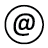 Aanvraagformulier betreffende de lijst van producten die voor terugbetaling in aanmerking komen.Geachte heer, geachte mevrouw,Als fabrikant van mobiliteitshulpmiddelenproducten of als mandaathouder, wilt u een nieuw product toevoegen aan de lijst van producten die voor terugbetaling door Iriscare in aanmerking komen of wilt u gegevens wijzigen in de lijst van producten.Om uw aanvraag te kunnen behandelen, verzoeken wij u in dit bestand volgende gegevens in te vullen:Gelieve ons het volledig ingevulde mandaatformulier per gewone post toe te sturen.Voortzetting van de procedure Stuur het ingevulde formulier per e-mail naar de dienst Personen met een handicap van Iriscare via het volgende emailadres: handicap@iriscare.brusselsAls een mandaathouder is aangeduid om de fabrikant te vertegenwoordigen, gelieve ook het mandaatformulier toe te voegen bij de e-mail. Bezorg ons het mandaatformulier eveneens per gewone post.De dienst Personen met een handicap registreert de gegevens in zijn opvolgingssysteem en verwerkt het dossier verder.Aanvragen voor toevoeging van nieuwe producten aan de lijstVoor de aanvragen voor toevoeging van nieuwe producten aan de lijst van producten, stuurt de dienst Personen met een handicap zo snel mogelijk per e-mail de vooraf ingevulde technische fiches met beschrijving van de producten door.U vult dan de gevraagde technische gegevens in die de producten beschrijven op basis van de nomenclatuur,  voegt de nodige, vereiste attesten toe aan de aanvraag en stuurt de fiches per e-mail terug.U dient ook het hele dossier aangetekend op te sturen, zoals bepaald in de nomenclatuur van de mobiliteitshulpmiddelen.Zodra we het hele dossier hebben ontvangen, wordt het voor analyse voorgelegd aan de experten van de uitgebreide commissie Personen met een handicap die een advies uitbrengen. Dit advies wordt voorgelegd aan de commissie Personen met een handicap. De Beheerraad voor Gezondheid en Bijstand aan Personen beslist of het/de nieuwe product(en) wordt/worden toegevoegd aan de lijst.Zodra het/de product(en) goedgekeurd is/zijn, voegt de dienst Personen met een handicap ze toe aan de lijst. De bijgewerkte nieuwe lijst wordt gepubliceerd op de website van Iriscare:https://www.iriscare.brussels/nl/professionals/info-voor-de-professionals/lijsten-en-tarieven/Bij weigering wordt de aanvrager ingelicht per aangetekende brief.Aanvragen aangaande prijsaanpassingen.Voor prijswijzigingen wordt de aanvrager verzocht een mail te versturen naar de Dienst Personen met een handicap (handicap@iriscare.brussels) met daarin de naam van de fabrikant of mandaathouder en de verschillende merken waarvoor prijswijzigingen worden aangevraagd. Er wordt geen gebruik gemaakt van dit formulier. Nadien stuurt de dienst Personen met een handicap een excel-bestand op per mail met de gevraagde info naar de aanvrager. De aanvrager dient dan in de laatste kolom van het bestand zijn nieuwe prijs invullen. Zodra de lijst in excel-formaat is ingevuld, stuurt de aanvrager aan de dienst Personen met een handicap het excel-bestand en een scan van het ondertekende document, met de datum en de naam en familienaam (voluit geschreven) van de ondertekeningsbevoegde. (alle bladzijden moeten ook worden geparafeerd).Eens de aanvrager de prijsaanpassingen heeft doorgestuurd, neemt de Dienst Personen met een handicap de prijzen op in zijn databank. De dienst deelt de informatie mee aan de uitgebreide commissie Personen met een handicap. De bijgewerkte nieuwe lijst wordt ten hoogste eenmaal per maand gepubliceerd op de website van Iriscare:https://www.iriscare.brussels/nl/professionals/info-voor-de-professionals/lijsten-en-tarieven/Andere aanvragenOp basis van het soort aanvraag, past de dienst Personen met een handicap de procedures toe, vastgelegd in de nomenclatuur van de mobiliteitshulpmiddelen.Om producten van de lijst te schrappen, ontvangt de Dienst Personen met een handicap het ingevulde formulier en voert de schrapping uit. De dienst deelt de informatie mee aan de uitgebreide commissie Personen met een handicap. De bijgewerkte nieuwe lijst wordt ten hoogste eenmaal per maand gepubliceerd op de website van Iriscare:https://www.iriscare.brussels/nl/professionals/info-voor-de-professionals/lijsten-en-tarieven/Contact Postadres: 			IriscareDienst Personen met een handicap - MobiliteitshulpmiddelenBelliardstraat 71 bus 21040 BrusselE-mailadres: 		handicap@iriscare.brusselsMobiliteitshulpmiddelen: verklaring van mandaatOndergetekende, 	 (Naam, voornaam)	 (Straat, nummer)	(Postcode, gemeente)	 (Land)	 (Telefoonnummer)	 (Faxnummer)……………………………………………………………………………………………………………………………………………………………(e-mail)handelend in de hoedanigheid van 	van de fabrikant 	kiest en verleent een volmacht aan	 (Naam, voornaam)	 (Straat, nummer)	 (Postcode, gemeente)	 (Land)	 (Telefoonnummer)	.. (Faxnummer)	(E-mailadres)handelend in de hoedanigheid van 	van de firma 	om in mijn naam, in uitvoering van de nomenclatuur van de mobiliteitshulpmiddelen, verwijzend naar artikel 1 van het koninklijk besluit van 14 september 1984 tot vaststelling van de nomenclatuur van de geneeskundige verstrekkingen inzake verplichte verzekering voor geneeskundige verzorging en uitkeringen (zie artikel 35 van de wet betreffende de verplichte verzekering voor geneeskundige verzorging en uitkeringen, gecoördineerd op 14 juli 1994), alle handelingen uit te voeren nodig voor de inschrijving van de producten die ik lever op de Brusselse markt op de lijst van producten die kunnen terugbetaald worden.Als ik een mandaat verleen aan een andere persoon om alle handelingen uit te voeren, nodig voor de inschrijving van mijn producten op de vermelde lijst, verbind ik me ertoe onmiddellijk een nieuw mandaatformulier te bezorgen aan Iriscare. Het model van de verklaring is vastgelegd door de Beheerraad voor Gezondheid en Bijstand aan Personen op voorstel van de Uitgebreide Commissie Personen met een handicap na advies van de commissie Personen met een handicap.In de hoedanigheid van fabrikant, stel ik me garant voor de verspreiding van mijn materiaal in de Europese Economische Ruimte, evenals de bevoorrading van losse stukken vanuit een depot in de Europese Economische Ruimte, gedurende de hele duur van de inschrijving van mijn producten op de voormelde lijst en gedurende ten minste zes jaar na hun schrapping van die lijst. Dit is het adres van dit depot:	 (Naam)	 (Straat, nummer)	 (Postcode, gemeente)	 (Land)Ik ben mij ervan bewust dat als deze verbintenissen niet worden nageleefd, mijn producten worden geschrapt van de lijst van toegelaten producten.Opgemaakt te ………………………….……………………, op………………………….…………………………………De producent,    	De mandaathouder,                          (handtekening)	(handtekening)Opgelet: de handtekeningen moeten worden voorafgegaan door de woorden “Gelezen en goedgekeurd".Iriscare: handicap@iriscare.brusselsIdentificatiegegevens van de fabrikantIdentificatiegegevens van de fabrikantNaam van de fabrikantCode van de fabrikant (facultatief)Straat + nr.PostcodeGemeenteLandNaam en voornaam van de verantwoordelijkeTelefoon van de verantwoordelijkeE-mail van de verantwoordelijkeNaam en voornaam van de contactpersoonTelefoon van de contactpersoonE-mail van de contactpersoonTaal (NL of FR)WebsiteIdentificatiegegevens van de mandaathouder (in te vullen indien van toepassing)Identificatiegegevens van de mandaathouder (in te vullen indien van toepassing)Naam van de mandaathouderCode van de mandaathouder (facultatief)Straat + nr.PostcodeGemeenteLandNaam en voornaam van de verantwoordelijkeTelefoon van de verantwoordelijkeE-mail van de verantwoordelijkeNaam en voornaam van de contactpersoonTelefoon van de contactpersoonE-mail van de contactpersoonTaal (NL of FR)WebsiteStraat + nr. van de contactpersoonPostcode van de contactpersoonGemeente van de contactpersoonLand van de contactpersoonTaal van de contactpersoon (NL of FR)WebsiteVoorwerp van de aanvraagVoorwerp van de aanvraagVoorwerp van de aanvraag1. De aanvraag heeft betrekking op het toevoegen van nieuwe mobiliteitshulpmiddelen aan de lijst van producten die voor terugbetaling door Iriscare in aanmerking komen1. De aanvraag heeft betrekking op het toevoegen van nieuwe mobiliteitshulpmiddelen aan de lijst van producten die voor terugbetaling door Iriscare in aanmerking komen1. De aanvraag heeft betrekking op het toevoegen van nieuwe mobiliteitshulpmiddelen aan de lijst van producten die voor terugbetaling door Iriscare in aanmerking komenMerkNaam van het productNomenclatuurnummer waarin u het product wenst in te schrijven 2. De aanvraag heeft betrekking op een ander onderwerp. Gelieve te verduidelijken2. De aanvraag heeft betrekking op een ander onderwerp. Gelieve te verduidelijken2. De aanvraag heeft betrekking op een ander onderwerp. Gelieve te verduidelijken2. De aanvraag heeft betrekking op een ander onderwerp. Gelieve te verduidelijkenMerkNaam van het productProductnummer in de productenlijst van IriscareAan te brengen wijzigingen